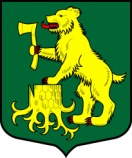 АДМИНИСТРАЦИЯМУНИЦИПАЛЬНОГО ОБРАЗОВАНИЯ ПЧЕВЖИНСКОЕ СЕЛЬСКОЕ ПОСЕЛЕНИЕ
КИРИШСКОГО МУНИЦИПАЛЬНОГО РАЙОНА ЛЕНИНГРАДСКОЙ ОБЛАСТИПОСТАНОВЛЕНИЕВ соответствии с Бюджетным кодексом Российской Федерации, Федеральным законом Российской Федерации от 06 октября 2003 года № 131-ФЗ «Об общих принципах организации местного самоуправления в Российской Федерации», руководствуясь Порядком формирования, реализации и оценки эффективности муниципальных программ муниципального образования Пчевжинское сельское поселение Киришского муниципального района Ленинградской области, утвержденным постановлением Администрации Пчевжинского сельского поселения от 28 сентября 2015 года № 142, Администрация муниципального образования Пчевжинское сельское поселение Киришского муниципального района Ленинградской области  ПОСТАНОВЛЯЕТ:1. Утвердить детальный план-график финансирования муниципальной программы «Стимулирование экономической активности муниципального образования Пчевжинское сельское поселение» на 2020 год согласно Приложению № 1 к настоящему Постановлению. 	2. Опубликовать настоящее постановление в газете «Лесная республика».3. Настоящее постановление вступает в силу после его официального опубликования.4. Контроль за исполнением настоящего постановления оставляю за собой.Глава администрации						                 Харитонова А.В.Разослано: в дело-2, бухгалтерия, Харитонова А.В.,. Комитет финансов, КСП, прокуратура, газета «Лесная республика»Приложение К Постановлению № 75 от 08 .01.2020г.Детальный план-график финансирования муниципальной программы «Стимулирование экономической активности муниципального образования Пчевжинское сельское поселение» на 2020 годот08 мая 2020 годап. Пчевжа№75Об утверждении детального плана-графика финансирования муниципальной программы  «Стимулирование экономической активности муниципального образования Пчевжинское сельское поселение» на 2020 год.№п/пНаименования подпрограммы, мероприятияОтветственный исполнительОжидаемый результат  реализации мероприятияГод начала реализацииГод окончания реализацииОбъем ресурсного обеспечения, тыс. руб.Объем ресурсного обеспечения, тыс. руб.№п/пНаименования подпрограммы, мероприятияОтветственный исполнительОжидаемый результат  реализации мероприятияГод начала реализацииГод окончания реализацииОбъем ресурсного обеспечения, тыс. руб.Объем ресурсного обеспечения, тыс. руб.№п/пНаименования подпрограммы, мероприятияОтветственный исполнительОжидаемый результат  реализации мероприятияГод начала реализацииГод окончания реализацииВсегоВ т.ч. на 2020 год12345678Муниципальная программа«Стимулирование экономической активности муниципального образования Пчевжинское сельское поселениеАдминистрация Пчевжинского сельского поселения201820214512,951101,571Обеспечение функционирования общественной бани"Администрация Пчевжинского сельского поселенияУвеличение доли населения Пчевжинского сельского поселения, пользующегося услугами общественной бани.Удовлетворенность населения качеством предоставления услуг общественной бани.201820213866,061083,071.1Субсидии на возмещение недополученных доходов в связи с оказанием банных услуг населениюАдминистрация Пчевжинского сельского поселенияУвеличение доли населения Пчевжинского сельского поселения, пользующегося услугами общественной бани.Удовлетворенность населения качеством предоставления услуг общественной бани.201820213866,061083,072Ремонт общественной баниАдминистрация Пчевжинского сельского поселенияУвеличение доли населения Пчевжинского сельского поселения, пользующегося услугами общественной бани.Удовлетворенность населения качеством предоставления услуг общественной бани.2019201943,7018,503Внесения изменения в правила землепользования и застройкиАдминистрация Пчевжинского сельского поселенияУвеличение доли регистрации права собственности и постановка на кадастровый учет земельных участков и объектов недвижимого имущества20192021603,190,003.1Постановка на кадастровый учет границ территориальных зон муниципального образованияАдминистрация Пчевжинского сельского поселенияУвеличение доли регистрации права собственности и постановка на кадастровый учет земельных участков и объектов недвижимого имущества20192021603,190,00